             Esh Winning Primary School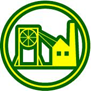 Person Specification                     Premises ManagerAn enhanced DBS clearance is an essential requirementSelection CriteriaSelection CriteriaEvidenceEssentialDesirableEducation & QualificationsGood Numeracy and Literacy skillsWillingness to undertake induction trainingWillingness to participate in on-going trainingNVQ 1 and 2 in Cleaning and Support Services or equivalentFirst Aid certificateApplication FormExperienceCaretaking or site keeper in a school or similar environmentApplication FormSkills & AbilitiesAbility to work as part of a teamAbility to work in accordance with the school’s healthy and safety policies and the code of safe working practice for premises staffAbility to work to deadlinesAbility to work on own initiativeAbility to undertake general building maintenanceAbility to lift and carry heavy itemsAbility to demonstrate a practical approach to problem solvingAbility to communicate well with adults and studentsAbility to respond calmly to emergenciesAbility to supervise staff and manage work programmesAbility to carryout repairs, maintenance, minor plumbing jobs, decorating etc.Use basic power tools to make repairs and improvements Application Form/InterviewKnowledgeWorking knowledge of health and safety procedures and regulations, e.g. COSHHKnowledge of cleaning procedures required to meet specified standardsWillingness to develop knowledge of ICT and other specialist equipment resources Application FormWork CircumstancesTo be helpful and support staff in school where appropriateWillingness to participate in development and training opportunitiesApplication Form